Ideation:Have visuals move for 10sec / transition / 10sec more visuals / transition / 10sec of visuals / transition / repeatMoving linesMoving shapesCombination of bothRepeat and fade back into moving linesHave a webcam track movements Move around to activate visualsHave movement tie into how visuals are displayedRed = No movementOrange / Yellow = Little MovementGreen = High MovementHave a countdown timer (10sec)Have shapes that begin and shrinkMoving around will activate a cube/circle that drags along the screen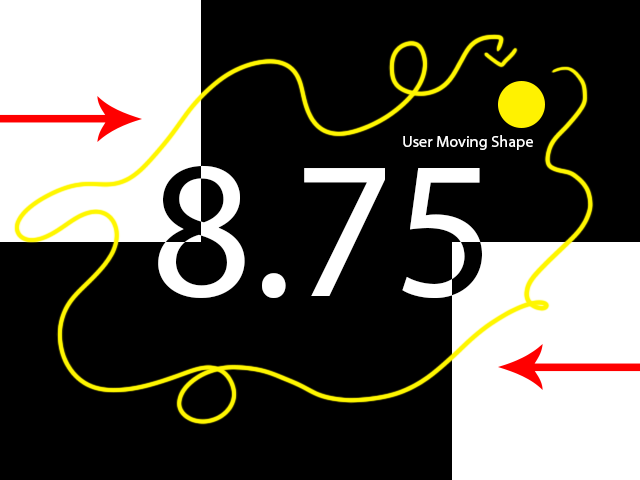 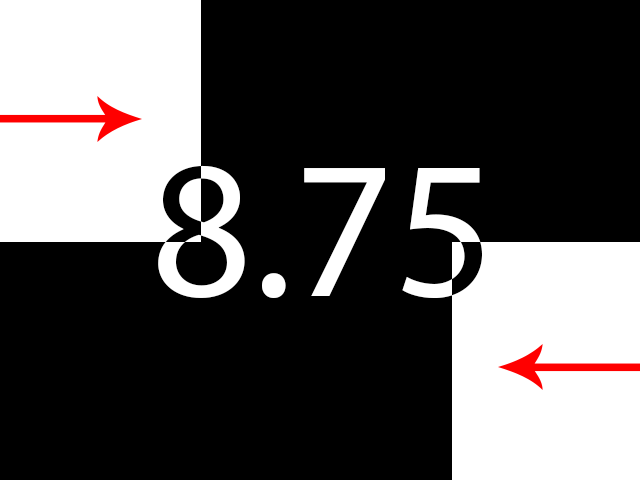 Once the countdown reaches “ 0.00 “Have the experience play music [FADE IN] Trigger to a screen that says:“Move your body to Draw and fill the space!” [3-SEC]Start with a blank canvas (White (?), black (?), red (?), blue (?) )Give them a 30sec:A hidden timer is already on the canvas that they reveal through ‘drawing’ on the canvas. Timer shrinks numerically as well as in scale as it counts down.If they fill the canvas before the timer runs out:Have a screen that says – “You da best!” [END EXPERIENCE]Play a cheering sound!If they don’t fill the canvas before the timer runs out:Have a screen that says – “Move them hips!” [5 SEC – RETURN TO BEGINNING]Silence the musicRepeat from the beginning. 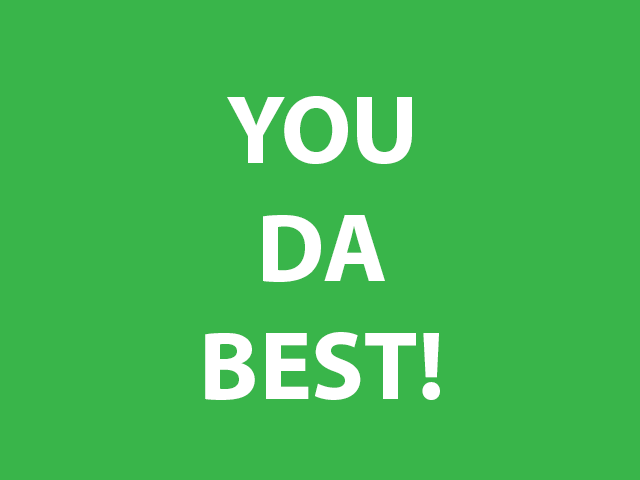 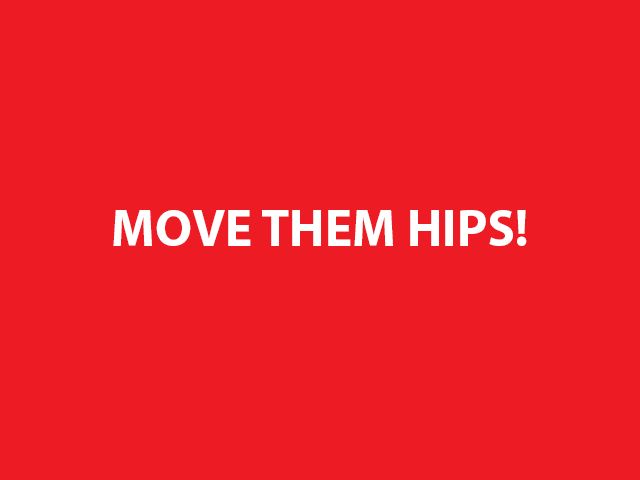 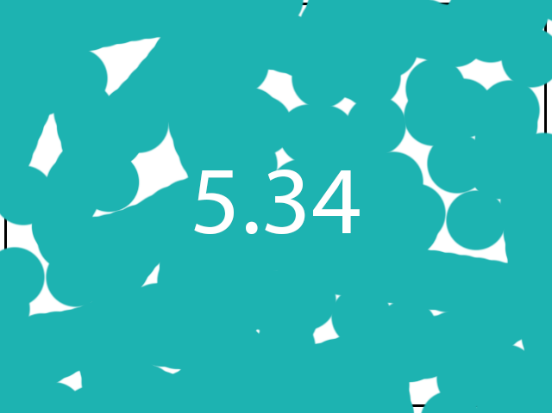 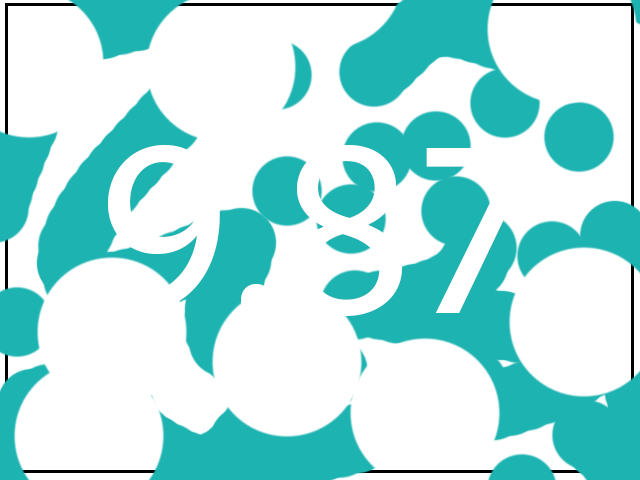 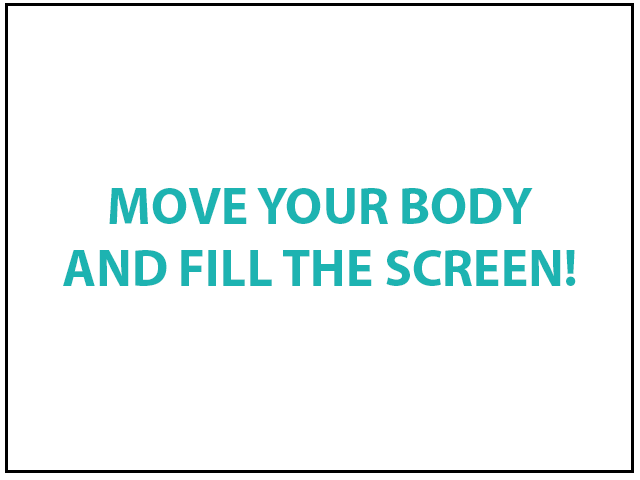 